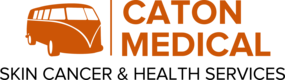 Position Title: 	Medical Receptionist (Casual) Incumbent: Clinic: 		Wagga WaggaSupervisor: 	Practice Manager Staff Supervised: NilEmployment Conditions Award: Health Professionals and Support Services Award 2010 (Pay scale 2017) Classification: Level 3. (Or experience dependant)Payment of Wages: Payment will be made fortnightly into your nominated bank account Engagement: Casual (Hours as Required) –  - Initial Shifts will be all day, with actual days to be negotiated at interview / offer (Subject to change)Hours of Work: Dependent upon clinic. General span of working hours are:Monday – Friday 8.00am - 6pm, Saturday & Sunday – Not at present but subject to change. Breaks (including tea and lunch breaks) are rostered. Travel: 	Travel is unlikely to be required between sites. However in circumstances where surrounding clinics need coverage, travel may be required. Police Check: 	Employment is subject to the incumbent providing the employer with a current and clear National Police Check Additional:	 Potential for contact with hazardous material such as blood and bodily fluids; may be required to have relevant immunisations. POSITION DESCRIPTION POSITION OBJECTIVE Contribute to the smooth and efficient functioning of the clinic by providing high quality reception and administration support to the patients, doctors and staff at the clinic. Undertake all duties in a caring and supportive manner and provide an exceptional standard of care to patients at all times. KEY RESPONSIBILITIES & DUTIES Reception: 	Greet patients, record appointments and patient arrival, inform patients of delays; answer telephone calls promptly and courteously; pass on messages promptly to appropriate person(s); Correspondence: 	Manage daily incoming and outgoing mail, email and faxes; type and file outgoing correspondence. Medical:	 Arrange and check patient arrival lists, notify referring doctors if required; prepare examination room; Ensuring patients are called for re-call consultations according to clinic policy. Liaising with external providers such as pathology, specialist, maintenance personnel and follow up on requirements from these departments.Liaising with Doctors daily regarding paperwork and follow-up any issues arising from documents in their in-trays.Financial: 	Advise patients of credit and billing policies; issue invoices and receipts; process payments; prepare banking and reconcile; maintain petty cash records; follow up bad debts; ensure the billing and electronic submission of batches is correct. Including following the paper trail. General Duties: 	Photocopying; routine cleaning and stocking tasks; ensure reception and waiting areas are clean and tidy; ordering of stationery and surgical supplies upon request.Tasks on this position description may be adjusted to best utilize staff abilities in various areas. Record Keeping: 	Scan investigation results and patient information into patient records using appropriate codes; complete daily reports to management detailing occurrences and OH&S issues in the clinic that you have become aware of. These occurrences and OH&S issues are reported on an adverse outcome report. Prepare and action lists of patients to be recalled with significant investigation results.Health Assessment and Chronic Care PlanningAssist in supporting General Practitioners to achieve best patient outcomes. Additional Duties as required. ACCOUNTABILITY & EXTENT OF AUTHORITY The incumbent is responsible for supporting the provision of outstanding customer service. The incumbent reports to the HR department/ Practice Manager, and functions within the guidelines of the Policy and Procedures of Caton Medical. JUDGEMENT & DECISION MAKING The incumbent is expected to develop excellent customer service, communication, interpersonal and organisational skills to carry out the day to day duties; knowledge of medical terminology and ability to maintain confidentiality regarding all work related issues. CORPORATE Ensure Caton Medical Group’s image is enhanced and protected by performing all duties in a courteous, efficient and professional manner. Abide by all Caton Medical Group Policies and Procedures.Inform Management of any issues likely to adversely affect the performance, image or public perception of the organisation.Adhere to Occupational Health and Safety Guidelines and use all necessary safety equipment provided, reporting any defect in any such equipment as soon as it comes to your attention.Issue Caton Medical Group with all personal documentation (e.g. leave applications, sick leave advice, change of address) accurately and promptly. Participate in on-going periodic Performance Reviews.Act in a respectful, encouraging and helpful manner at all times, particularly when dealing with fellow employees. Refrain from making public statements or issuing comments to the media unless specifically authorised by the Directors. Ensure due care is exercised in the use of equipment issued or entrusted, and that proper maintenance is carried out on a regular basis. KEY SELECTION CRITERIA Essential Demonstrated ability to provide high standard reception and administrative support Excellent customer service and interpersonal skills, including the ability to communicate warmly and effectively with a variety of people Ability to work independently with minimal supervision, as well as within a broader team Ability to work well in a busy environment managing multiple demands High level computer proficiency with attention to detail and accuracy, particularly using word processing, spread sheet and database applicationsAbility to maintain absolute confidentiality regarding patient and clinic information Basic problem solving skills DesirableCompletion of an accredited medical receptionist course/knowledge of medical terminology or must be willing to complete a suitable course. A minimum of 3 years previous experience in a clerical position. CPR/ triage training and/or experience Training and/or experience in management of emergencies, handling complaints, Medicare and Health funds, basic infection control, safe handling and disposal of medical waste, etc. APPLICATION PROCESS Applications: must be made in writingmust be received by the closing date and time specified will be accepted by email, post, facsimile or in person. (Please note that it is the applicant’s responsibility to ensure that their application is posted with sufficient time to allow for the closing date and time to be met)should be in the form of:a Covering Letter referring to the Position Title and Position Number specified a separate Statement addressing the Key Selection Criteria a Current Resume with the details of at least three (3) contactable Referees (one of which should be your most recent employer) 